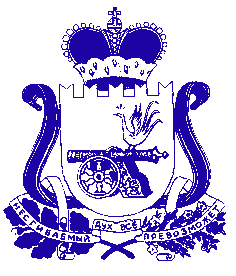 СОВЕТ ДЕПУТАТОВ КРАСНИНСКОГО ГОРОДСКОГО ПОСЕЛЕНИЯКРАСНИНСКОГО РАЙОНА СМОЛЕНСКОЙ ОБЛАСТИ Р Е Ш Е Н И Еот 12 декабря  2018 года                                                                       № 57В соответствии с требованиями статьи 50 Федерального закона от 06 октября 2003 года №131-ФЗ «Об общих принципах организации местного самоуправления в Российской Федерации», Уставом Краснинского городского поселения Краснинского района Смоленской области, Положением «О порядке и условиях приватизации имущества, находящегося в собственности муниципального образования Краснинское городское поселение Краснинского района Смоленской области», рассмотрев проект решения «Об утверждении прогнозного плана приватизации имущества муниципального образования Краснинское городское поселение Краснинского района Смоленской области на 2019 год», внесенный начальником отдела городского хозяйства Администрации муниципального образования «Краснинский район» Смоленской области Исаченковым М.А., Совет депутатов Краснинского городского поселения Краснинского района Смоленской области            РЕШИЛ:1. Утвердить прогнозный план приватизации имущества муниципального образования Краснинское городское поселение Краснинского района Смоленской области на 2019 год (согласно приложению).2. Настоящее решение вступает в силу с момента его официального опубликования в газете «Краснинский край».Глава муниципального образованияКраснинского городского поселенияКраснинского района Смоленской области                                М.И.КорчевскийПЛАНприватизации имущества муниципального образования Краснинское городское поселение Краснинского района Смоленской области на 2019 годОб утверждении прогнозногоплана приватизации имуществамуниципального образования Краснинское городское поселениеКраснинского района Смоленскойобласти на 2019 год Приложение   к решению Совета депутатов Краснинского городского поселения Краснинского района Смоленской области   от  12.12.2018 года  №57№п/пНаименование имуществаМестонахождениеимуществаКадастровый номерПло-щадь, кв.м.Срок приватизации имуществаФорма приватизации имущества1.Нежилое помещениеСмоленская область, Краснинский район,  пгт Красный, ул.Глинки дом 18 67:11:0010202:29772,22 кварталВ порядке реализации Федерального  от 21.12.2001 № 178-ФЗ «О приватизации государственного и муниципа-ного иущества»